«Активизация познавательной активности учащихся с помощью заданий, направленных на получение метапредметных результатов».В последнее время общество меняется так динамично, что не представляется возможным точно спрогнозировать, какие именно знания пригодятся ребенку в его взрослой жизни. Поэтому в обучении школьников на первый план выходит вопрос формирования у них умений самостоятельно продолжать образование на протяжении всей жизни, т.е. обладать метапредметными компетентностями.Главной целью современного образования является развитие и воспитание интеллектуальной, свободной, мобильной, нравственной и творческой личности. В свете международных критериев измерения качества системы образования, на одно из первых мест выходит проблема формирования мобильности, умения работать с информацией, принимать решения в нестандартных ситуациях.Такой подход нашел отражение в основных нормативных документах образовательной сферы, в частности во ФГОС. Метапредметные компетентности внесены в перечень основных результатов обучения, которые, согласно новым стандартам, должны освоить обучающиеся.  Метаумения — универсальные общеучебные навыки и умения.К таким метаумениям относятся:основы теоретического мышления (определение понятий, систематизация, классификация, доказательство, обобщение);обладание навыками переработки информации (анализ, синтез, интерпретация, оценка, аргументирование);критическое мышление (работа с фактами: сопоставление, умение отличать недостоверную информацию, находить логическое несоответствие, определять двусмысленность и т.д.);задатки творческого мышления (определение проблем в стандартных ситуациях, нахождение альтернативного решения, совмещение традиционных и новых способов деятельности);регулятивные умения (ставить вопросы, формулировать гипотезы, определять цели, планировать, выбирать способ действий, контролировать, анализировать и корректировать свою деятельность);главные качества мышления (диалектичность, гибкость и т.д.)Чтобы достигнуть метапредметных результатов мной были составлены задания для уроков химии.Задание 1.Охарактеризуйте типы химической связи и приведите дополнительно по три примера веществ  на каждый тип. Все вещества назовите.1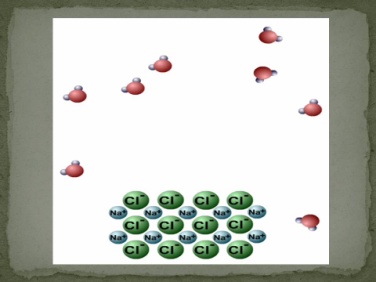 2                  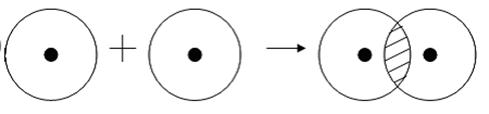 3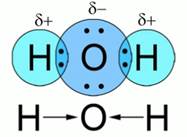 4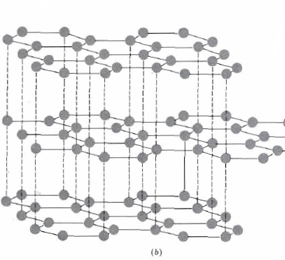 Достигаемые метапредметные результаты:Выбор знаково-символических средств для построения модели.Выражение смысла ситуации различными средствами (рисунки, символы, знаки …) .Структурирование заданий.Задание 2.Внимательно посмотрите на рисунок и опишите процесс, условия протекания реакции, составьте уравнение. Определите ее тип и расставьте коэффициенты.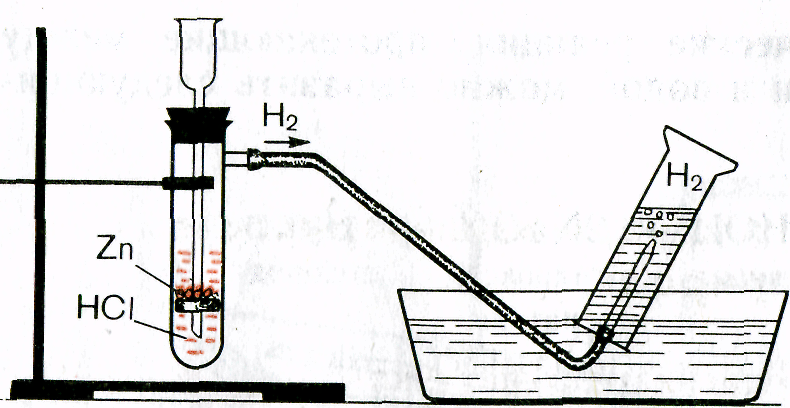 Достигаемые метапредметные результаты:Выбор знаково-символических средств для построения модели.Выражение смысла ситуации различными средствами (рисунки, символы, знаки …) .Структурирование заданий.Задание 3Круговорот углерода в природе. Используя схему, составьте рассказ о представленном процессе.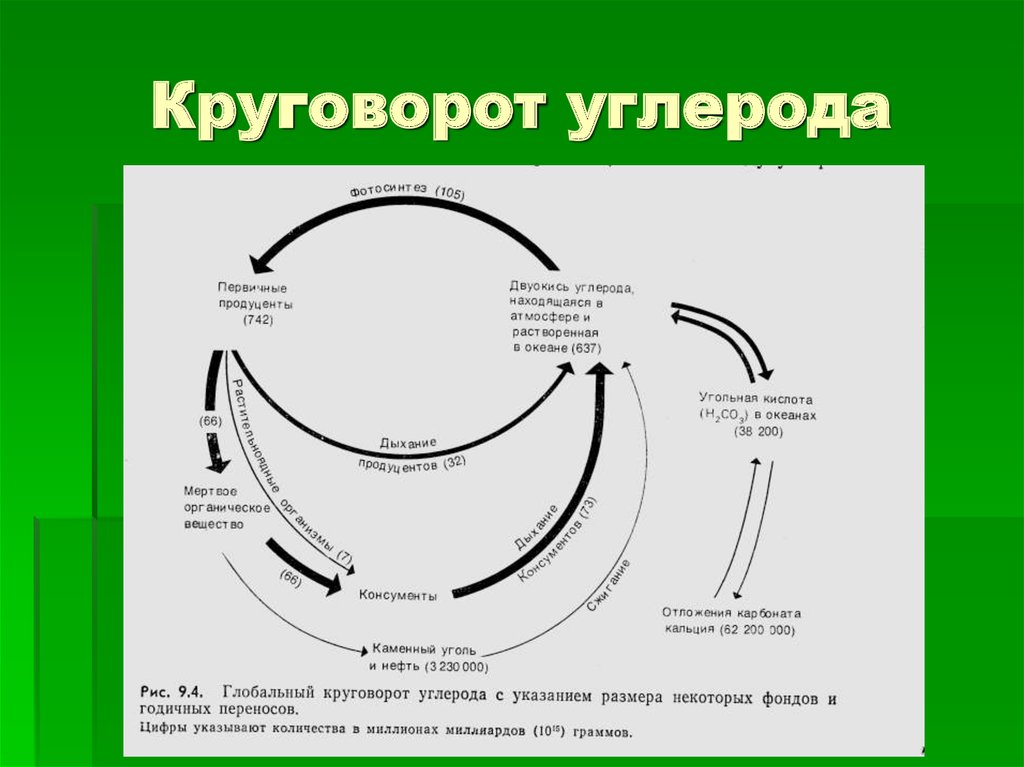 Достигаемые метапредметные результаты.Выражение смысла ситуации различными средствами (рисуноки, схемы, знаки).Задание 4Опишите, как образуется озон, используя опорную схему.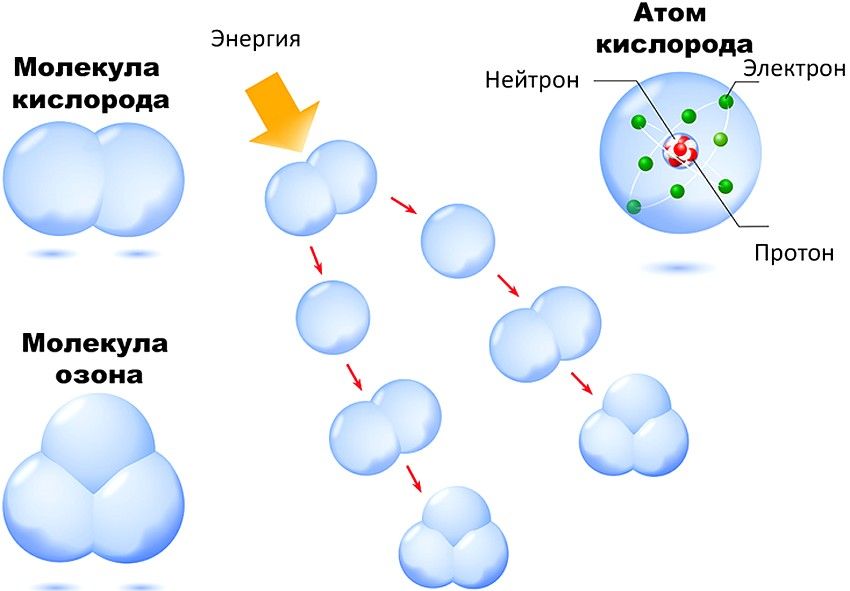 Достигаемые метапредметные результаты:Выбор знаково-символических средств для построения модели.Выражение смысла ситуации различными средствами (рисунки, символы, знаки …) .Задание 5.«Соберите» таблицу, характеризующую виды химической связи, из готовызх заполненных ячеек, помещенных по ней.Достигаемые метапредметные результаты:Структурирование заданий, анализ объектов, их синтез в единое целое.Установление причинно-следственных связей.Задание 6.ТАБЛИЦА ТЕМПЕРАТУР ПЛАВЛЕНИЯ МЕТАЛЛОВ И СПЛАВОВПроанализируйте данные таблицы и ответьте на вопросы:1 Данные в таблице приведены в порядке алфавита. Помогает ли это сделать информацию наглядной.2 Как лучше расположить эти данные, если ваша цель – разделить металлы на легкоплавкие и тугоплавкие? Перепишите данные в том порядке. Который вам кажется разумным.3 При помощи новой таблицы ответьте на вопросы:А) Какие металлы относятся к легкоплавким?Б) Какие металлы относятся к тугоплавким?4 Какой металл находится в жидком состоянии при кмнатной температуре?5 Какой металл расплавится, при температуре тела человека?Достигаемые метапредметные результаты:Структурирование заданий, анализ объектов, их синтез в единое целое.обладание навыками переработки информации (анализ, синтез, интерпретация, оценка, аргументирование)Задание 7.Дан перечень понятий: оксиды (1), вещества (2), кислотные оксиды (3), углекислый газ (4).Расположите их от общего к частному. Запишите соответствующие цифры в нужной последовательности от наиболее общего к частному.Достигаемые метапредметные результаты:способность выстраивать логические рассуждения, делать умозаключения и собственные выводы;обладание навыками переработки информации (анализ, синтез)Задание 8.Прочитайте информацию. Выберите из приведенного списка три утверждения, которые подтверждают указанные свойства.Уксусной эссенцией называется 70-80% раствор уксусной кислота, а уксусом называется 3-9% раствор.  Токсическое воздействие уксусной кислоты на человеческий организм зависит от степени ее разбавления с водой. Опасными для жизни и здоровья считаются растворы с концентрацией уксусной кислоты более 30%. При соприкосновении высококонцентрированной уксусной кислоты со слизистыми оболочками и кожей, возможно возникновение сильных химических ожогов. В том случае, поскольку возможен даже летальных исход. А) Если человек выпил немного уксусной эссенции, нужно сразу же обращаться к врачу.Б) Уксус можно применять в пищу.В) Уксусная эссенция безопасна для человека.Г) 50% раствор уксусной кислоты при попадании на кожу может вызвать сильные химические ожоги.Достигаемые метапредметные результаты:способность выстраивать логические рассуждения, делать умозаключения и собственные выводы;обладание навыками переработки информации (анализ); смысловое чтение.Задание 9.На чашах весов уравновесили стаканчики с растворами угольной и серной кислотой. Изменит ли положение стрелка весов через некоторое время? Почему?Достигаемые метапредметные результаты:способность выстраивать логические рассуждения, делать умозаключения и собственные выводы. Задание 10.Составьте схемы образования данных  веществ: О2, СаО, Н2S.Достигаемые метапредметные результаты:создавать схемы и модели для решения различных познавательных или учебных задач;№Вид реакцииСхема Пример 1соединения2разложения3замещения4обмена1 2Н2 + О2 = 2 Н2О2А + Б = АБ3Zn+2HCl = ZnCl2 +H24АБ = А+ Б5АБ + ВГ = АГ+ ВБ6АБ + В = АВ + Б7СН4 = С+2Н28HBr + KOH =KBr + HOHМеталлТемпература плавления,градусов ЦельсияАлюминий660,4Вольфрам3420Железо1539Золото1063Иридий2447Калий63,6Магний650Медь1084,5Натрий97,8Никель1455Олово231,9Платина1769,3Ртуть–38,9Свинец327,4Серебро961,9Цинк419,5Чугун 1100-1300